PROGRAMA DE EVALUACIÓN 2022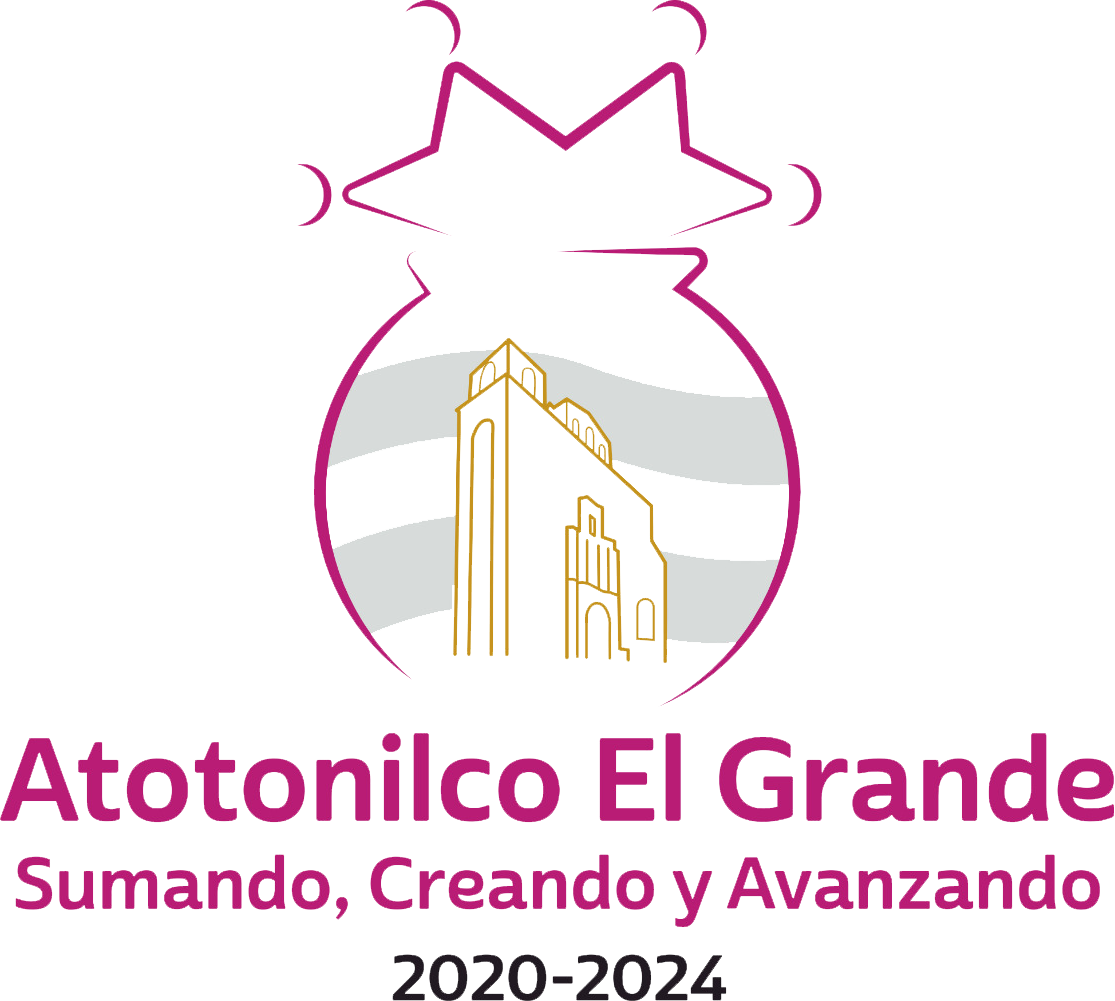                                                                                                                                                                 AYUNTAMIENTO DE ATOTONILCO EL GRANDE                                                                                                                                                                     PROGRAMA DE EVALUACIÓN 2022                                                                                                                                                       AYUNTAMIENTO DE ATOTONILCO EL GRANDEPROGRAMA DE EVALUACIÓN 2022AYUNTMIENTO DE ATOTONILCO EL GRANDE PROGRAMA DE EVALUACIÓN 2022											AYUNTAMIENTO DE ATOTONILCO EL GRANDEPROGRAMA DE EVALUACIÓN 2022AYUNTAMIENTO DE ATOTONILCO EL GRANDE